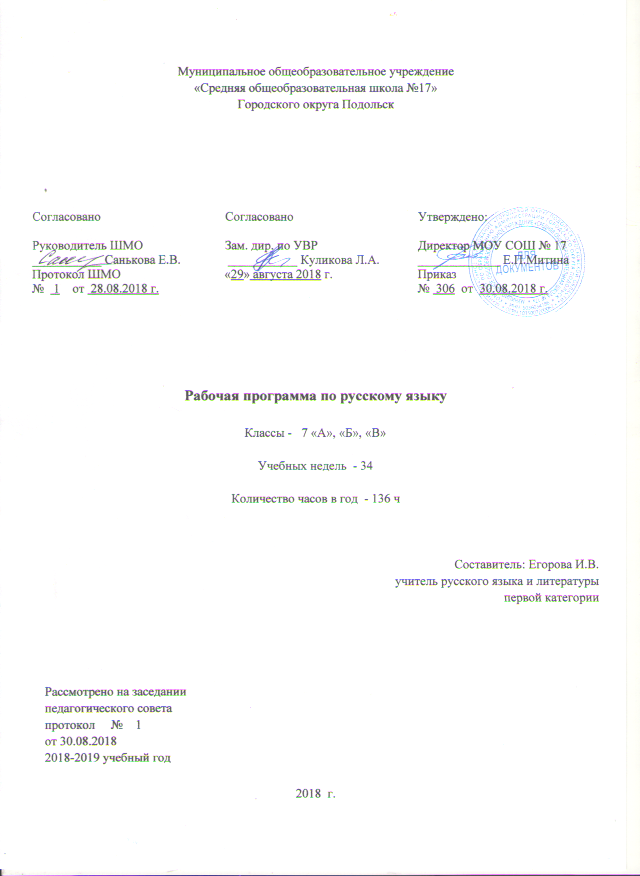                                                                       АННОТАЦИЯРабочая программа по русскому языку для 7 класса разработана на основе Федерального государственного образовательного стандарта основного общего образования второго поколения, на основе примерной Программы основного общего образования по русскому языку и рабочей  Программы по русскому языку к учебнику для 7 класса общеобразовательной школы авторов М.Т.Баранова, Т.А.Ладыженской и др. (М.: Просвещение, 2016).Количество часов по авторской программе 170 , по учебному плану школы на изучение курса русского языка в 7 классе отводится 136 ч (4 ч в неделю). Содержание программы не измененоПланируемые результаты освоения обучающимися ООПЛичностные результаты:1) понимание русского языка как одной из основных национально-культурных ценностей русского народа; определяющей роли родного языка в развитии интеллектуальных, творческих способностей и моральных качеств личности; его значение в процессе получения школьного образования;2) осознание эстетической ценности русского языка; уважительное отношение к русскому языку, гордость за него; потребность сохранить чистоту русского языка как явления национальной культуры; стремление к речевому самосовершенствованию;3) достаточный объем словарного запаса и усвоенных грамматических средств для свободного выражения мыслей и чувств в процессе речевого общения; способность к самооценке на основе наблюдения за собственной речью.Метапредметные результаты:1)   владение всеми видами речевой деятельности:адекватное понимание информации устного и письменного сообщения;владение разными видами чтения;адекватное восприятие на слух текстов разных стилей и жанров;способность извлекать информацию из разных источников, включая СМИ, компакт-диски учебного назначения, ресурсы Интернета; умение свободно пользоваться словарями различных типов, справочной литературой;овладение приемами отбора и систематизации материала на определенную тему; умение вести самостоятельный поиск информации, ее анализ и отбор;умение сопоставлять и сравнивать речевые высказывания с точки зрения их содержания, стилистических особенностей и использованных языковых средств;способность определять цели предстоящей учебной деятельности (индивидуальной и коллективной), последовательность действий, а также оценивать достигнутые результаты  и адекватно формулировать их в устной и письменной форме;умение воспроизводить прослушанный или прочитанный текст с разной степенью свернутости;умение создавать устные и письменные тексты разных типов, стилей речи и жанров с учетом замысла, адресата и ситуации общения;способность свободно, правильно излагать свои мысли в устной и письменной форме;владение разными видами монолога и диалога;соблюдение в практике речевого общения основных орфоэпических, лексических, грамматических, стилистических норм современного русского литературного языка; соблюдение основных правил орфографии и пунктуации в процессе письменного общения;способность участвовать в речевом общении, соблюдая нормы речевого этикета;способность оценивать свою речь с точки зрения ее содержания, языкового оформления; умение находить грамматические и речевые ошибки, недочеты, исправлять их; умение совершенствовать и редактировать собственные тексты;умение выступать перед аудиторией сверстников с небольшими сообщениями, докладами;2)  применение приобретенных знаний, умений и навыков в повседневной жизни; способность использовать родной язык как средство получения знаний по другим учебным предметам, применять полученные знания, умения и навыки анализа языковых явлений на межпредметном уровне (на уроках иностранного языка, литературы и др.);3)   	коммуникативно-целесообразное взаимодействие с окружающими людьми в процессе речевого общения, совместного выполнения какой-либо задачи, участия в спорах, обсуждениях; овладение национально-культурными нормами речевого поведения в различных ситуациях формального и неформального межличностного и межкультурного общения.Предметные результаты:1) представление об основных функциях языка, о роли русского языка как национального языка русского народа, как государственного языка Российской Федерации и языка межнационального общения, о связи языка и культуры народа, о роли родного языка  в жизни человека и общества;2)	понимание места родного языка в системе гуманитарных наук и его роли в образовании в целом;3)	усвоение основ научных знаний о родном языке; понимание взаимосвязи его уровней и единиц;4)	освоение базовых понятий лингвистики: лингвистика и ее основные разделы; язык и речь, речевое общение, речь устная и письменная; монолог, диалог и их виды; ситуация речевого общения; разговорная речь, научный, публицистический, официально-деловой стили, язык художественной литературы; жанры научного, публицистического, официально-делового стилей и разговорной речи; функционально-смысловые типы речи (повествование, описание, рассуждение); текст, типы текста; основные единицы языка, их признаки и особенности употребления в речи;5)	овладение основными стилистическими ресурсами лексики и фразеологии русского языка, основными нормами русского литературного языка (орфоэпическими, лексическими, грамматическими, орфографическими, пунктуационными), нормами речевого этикета; использование их в своей речевой практике при создании устных и письменных высказываний;6)	распознавание и анализ основных единиц языка, грамматических категорий языка, уместное употребление языковых единиц адекватно ситуации речевого общения;7)	проведение различных видов анализа слова (фонетического, морфемного, словообразовательного, лексического, морфологического), синтаксического анализа  словосочетания и предложения, многоаспектного анализа с точки зрения его основных признаков и структуры, принадлежности к определенным функциональным разновидностям языка, особенностей языкового оформления, использования выразительных средств языка;8)	понимание коммуникативно-эстетических возможностей лексической и грамматической синонимии и использование их в собственной речевой практике;9)	осознание эстетической функции родного языка, способность оценивать  эстетическую сторону  речевого высказывания при анализе  тестов  художественной литературы.Содержание тем учебного предмета и даты изученияРусский язык как развивающееся явление (1ч)Повторение изученного в V-VI классах (9ч)Синтаксис. Синтаксический разбор. Пунктуация. Пунктуационный разбор. Лексика и фразеология. Фонетика и орфография. Фонетический разбор слова. Словообразование и орфография. Морфемный и словообразовательный разбор. Морфология и орфография. Морфологический разбор слова.Развитие речи (далее P.P.).Морфологический разбор слова.Тексты и стили (3ч)Текст. Стили литературного языка. Диалог. Виды диалогов. Публицистический стиль.P.P. Текст. Тип речи. Стиль речи. Основная мысль текста. Аргументация собственного мнения. Составление диалогов.Морфология и орфография. Культура речи(119)Причастие (39ч)Причастие как часть речи. Склонение причастий и правописание гласных в падежных окончаниях причастий. Причастный оборот. Выделение причастного оборота запятыми. Описание внешности человека. Действительные и страдательные причастия. Краткие и полные страдательные причастия. Действительные причастия настоящего времени. Гласные в суффиксах действительных причастий настоящего времени. Страдательные причастия настоящего времени. Гласные в суффиксах страдательных причастий настоящего времени. Сострадательные причастия прошедшего времени. Гласные перед н в полных и кратких страдательных причастиях. Одна и две н в суффиксах страдательных причастий прошедшего времени. Одна буква н в отглагольных прилагательных. Одна и две н в суффиксах кратких страдательных причастий и в кратких отглагольных прилагательных. Морфологический разбор причастия. Слитное и раздельное написание не с причастиями Буквы е и ё после шипящих в суффиксах страдательных причастий прошедшего времени.P.P. Выборочное изложение. Конструирование текста. Текст. Тип речи. Стиль речи. Основная мысль текста. Аргументация собственного мнения. Составление диалогов.Деепричастие (10ч)Деепричастие как часть речи. Деепричастный оборот. Запятые при причастном обороте. Раздельное написание не с деепричастиями. Деепричастия несовершенного вида. Деепричастия совершенного вида. Морфологический разбор деепричастия.P.P. Сжатое изложение. Текст. Тип речи. Стиль речи. Основная мысль текста. Аргументация собственного мнения. Составление рассказа по картине.Наречие (23ч)Наречие как часть речи. Смысловые группы наречий. Степени сравнения наречий. Морфологический разбор наречий. Слитное и раздельное написание не с наречиями на -о и -е. Буквы е и и в приставках не и ни отрицательных наречий. Одна и две н в наречиях на-о и -е. Описание действий. Буквы o и e после шипящих на конце наречий. Буквы о и а на конце наречий. Дефис между частями слова в наречиях. Слитное и раздельное написание приставок в наречиях, образованных от существительных и количественных числительных. Мягкий знак после шипящих на конце наречий.P.P. Творческое задание по картине. Сочинение-рассуждение. Сложный план. Устный рассказ по опорным словам.Категория состояния (2ч)Категория состояния как часть речи. Морфологический разбор категорий состояния.P.P. Творческое задание по картине. Сочинение-рассуждение. Сложный план. Устный рассказ по опорным словам. Заметка в стенгазету. Рассказ от имени героя картины. Отзыв.Служебные части речиПредлог (9ч)Предлог как часть речи. Употребление предлога. Производные и непроизводные предлоги. Простые и составные предлоги. Морфологический разбор предлога. Слитное и раздельное написание производных предлогов.P.P. Текст. Стили речи. Составление диалога. Впечатление от картины.Союз (15ч)Союз как часть речи. Простые и составные союзы. Союзы сочинительные и подчинительные. Запятая между простыми предложениями в сложномсоюзном предложении. Сочинительные союзы. Подчинительные союзы. Морфологический разбор союза. Слитное написание союзов также, тоже, чтобы. Повторение сведений о предлогах и союзах.P.P. Составление плана публицистического текста. Публицистический стиль. Текст. Стили речи. Составление диалога. Впечатление от картины.с грамматическим заданием. Контрольное тестирование № 5 по теме «Союз». Сочинение.Частица (16ч)Частица как часть речи. Разряды частиц. Формообразующие частицы. Смысловые частицы. Раздельное и дефисное написание частиц. Морфологический разбор частицы. Отрицательные частицы не и ни. Различение частицы не и приставки не-. Частица ни, приставка ни-, союз ни... ни.P.P. Составление рассказа по рисунку. Инструкция. Выступление по картине. Сочинение-рассказ по сюжету. Составление плана публицистического текста. Публицистический стиль. Текст. Стили речи. Составление диалога. Впечатление от картины.Междометие (5ч)Междометие как часть речи. Дефис в междометиях. Знаки препинания при междометиях.К. Р. Контрольный диктант № 11 с грамматическим заданием.Повторение и систематизация изученного в 5-7 классахРазделы науки о русском языке. Текст. Стили речи. Фонетика. Графика. Лексика и фразеология.P.P. Текст. Стили речи. Сочинение.Повторение и систематизация изученного в 5-7 классах (4ч)Разделы науки о русском языке. Текст. Стили речи. Фонетика. Графика. Лексика и фразеология.P.P. Текст. Стили речи. Сочинение.К. Р. Контрольный диктант грамматическим заданием. Итоговое тестирование.Содержание тем учебного предметаРусский язык как развивающееся явление (1ч)Повторение изученного в V-VI классах (9ч)Тексты и стили (3ч)Морфология и орфография. Культура речиПричастие (39ч)Деепричастие (10ч)Наречие (23ч)Категория состояния (2ч)Служебные части речиПредлог (9ч)Союз (15ч)Частица (16ч)Междометие (5ч)Повторение и систематизация изученного в 5-7 классах (4ч)Распределение учебных часов по разделам программыУчебно-тематический планКалендарно-тематическое планирование№Тема разделаКол–во часовИз нихИз нихКонтрольные работы, ТЕСТЫРазвитие речи. Сочинения,изложе-ния1Русский язык как развивающееся явление12Повторение изученного в V-VI классах913Тексты и стили3114Морфология и орфография. Культура речи119695Повторение и систематизация изученного в 5-7 классах41Часов в неделювсегоИз нихИз нихКонтрольных работРазвитие речи.Сочинения.Изложения.1 четверть432232 четверть432333 четверть444224 четверть42822ГОД136910СрокиСрокиСрокиСрокиСрокиСрокиСроки№урока№ урока в теме№ урока в теме                         Тема урока7в7а7а7а7а7б7б7б7б7б7б№урока№ урока в теме№ урока в теме                         Тема урокаПланир.Коррект.планируемыекорректировкакорректировкакорректировкапланируемыепланируемыепланируемыекорректировкакорректировкакорректировка1 четверть1 четверть1 четвертьРаздел 1Раздел 11РУССКИЙ ЯЗЫК КАК РАЗВИВАЮЩЕЕСЯ ЯВЛЕНИЕ3.093.093.093.093.09Раздел II      Повторение изученного в 5-6 классахРаздел II      Повторение изученного в 5-6 классахРаздел II      Повторение изученного в 5-6 классахРаздел II      Повторение изученного в 5-6 классах111Разделы науки о языке. Синтаксис и пунктуация.1нед.сент.1нед.сент1нед.сент1нед.сент.1нед.сент.1нед.сент.222Синтаксис. Синтаксический разбор. Пунктуация. Пунктуационный разбор.1нед. сент1нед. сент1нед. сент1нед. сент1нед. сент1нед. сент333Лексика и фразеология1нед. сент1нед. сент1нед. сент1нед. сент1нед. сент1нед. сент444Фонетика и орфография. Фонетический разбор слова.1нед.сент1нед.сент1нед.сент1нед.сент1нед.сент1нед.сент555Словообразование и орфография. Морфемный и словообразовательный разбор.2 нед.сент2 нед.сент2 нед.сент2 нед.сент2 нед.сент2 нед.сент666Морфология и орфография2нед.сент2нед.сент2нед.сент2нед.сент2нед.сент2нед.сент777Морфология и орфография.2нед.сент2нед.сент2нед.сент2нед.сент2нед.сент2нед.сент888Морфология и орфография2нед.сент2нед.сент2нед.сент2нед.сент2нед.сент2нед.сент999Входной диагностический тест2нед.сент2нед.сент2нед.сент2нед.сент2нед.сент2нед.сентРаздел IIIРаздел IIIРаздел IIIТЕКСТЫ И СТИЛИ 1011Текст. Стили литературного языка.3нед.сент3нед.сент3нед.сент3нед.сент3нед.сент3нед.сент1122Контрольная работа  по теме «Повторение изученного материала в 5-6 классах»3нед.сент3нед.сент3нед.сент3нед.сент3нед.сент3нед.сент1233Анализ контрольной работы3нед.сент3нед.сент3нед.сент3нед.сент3нед.сент3нед.сентРаздел IV                          МОРФОЛОГИЯ И ОРФОГРАФИЯ.         КУЛЬТУРА РЕЧИ.Раздел IV                          МОРФОЛОГИЯ И ОРФОГРАФИЯ.         КУЛЬТУРА РЕЧИ.Раздел IV                          МОРФОЛОГИЯ И ОРФОГРАФИЯ.         КУЛЬТУРА РЕЧИ.Раздел IV                          МОРФОЛОГИЯ И ОРФОГРАФИЯ.         КУЛЬТУРА РЕЧИ.1411ПРИЧАСТИЕ.    Причастие как часть речи.3нед.сент3нед.сент3нед.сент3нед.сент3нед.сент1522Причастие как часть речи.3нед.сент3нед.сент3нед.сент3нед.сент3нед.сент1633Р.Р  Публицистический стиль4нед.сент4нед.сент4нед.сент4нед.сент4нед.сент1744Склонение причастий и правописание гласных в           падежных окончаниях причастий4нед.сент4нед.сент4нед.сент4нед.сент4нед.сент1855Склонение причастий и правописание гласных в падежных окончаниях причастий.4нед.сент4нед.сент4нед.сент4нед.сент4нед.сент1966Причастный оборот. Выделение причастного оборота запятыми.4нед.сент4нед.сент4нед.сент4нед.сент4нед.сент2077Причастный оборот. Выделение причастного оборота запятыми.4нед.сент4нед.сент4нед.сент4нед.сент4нед.сент2188Причастный оборот. Выделение причастного оборота запятыми.1нед.окт.1нед.окт.1нед.окт.1нед.окт.1нед.окт.2299 Р.Р.Описание внешности человека. Портрет в литературном произведении.1нед.окт.1нед.окт1нед.окт1нед.окт1нед.окт231010Действительные и страдательные причастия.1нед.окт1нед.окт1нед.окт1нед.окт1нед.окт....241111Действительные и страдательные причастия1нед.окт1нед.окт1нед.окт1нед.окт1нед.окт251212Краткие и полные страдательные причастия.2нд.окт2нед.окт2нед.окт2нед.окт2нед.окт261313Действительные причастия настоящего времени. Гласные в суффиксах действительных причастий настоящего времени.2нд.окт2нд.окт2нд.окт2нд.окт2нд.окт271414Гласные в суффиксах действительных причастий настоящего времени.2нд.окт2нд.окт2нд.окт2нд.окт2нд.окт281515Действительные причастия прошедшего времени.3нд.окт3нд.окт3нд.окт3нд.окт3нд.окт291616 Р.р .Действительные причастия настоящего и прошедшего времени. Изложение от 3-го лица3нд.окт3нд.окт3нд.окт3нд.окт3нд.окт301717Страдательные причастия настоящего времени. Гласные в суффиксах  страдательных  причастий настоящего времени.3нд.окт3нд.окт3нд.окт3нд.окт3нд.окт311818Гласные в суффиксах  страдательных  причастий настоящего времени.4нд.окт4нд.окт4нд.окт4нд.окт4нд.окт321919Р.Р.    Сжатое изложение4нд.окт4нд.окт4нд.окт4нд.окт4нд.окт332020Страдательные причастия прошедшего времени.4нд.окт4нд.окт4нд.окт4нд.окт4нд.окт2 четверть2 четверть2 четверть2 четверть2 четверть2 четверть2 четверть2 четверть2 четверть2 четверть2 четверть2 четверть2 четверть2 четверть2 четверть342121Страдательные причастия прошедшего времени.2нед.нояб2нед.нояб2нед.нояб352222Контрольная работа  по теме « Причастие как часть речи.2нед.нояб2нед.нояб2нед.нояб372424Гласные перед Н в полных и кратких страдательных причастиях прошедшего времени.2нед.нояб2нед.нояб2нед.нояб382525Н и НН в суффиксах страдательных причастий прошедшего времени и отглагольных прилагательных2нед.нояб2нед.нояб2нед.нояб392626Н и НН в суффиксах страдательных причастий прошедшего времени и отглагольных прилагательных2нед.нояб2нед.нояб2нед.нояб402727Н и НН в суффиксах кратких страдательных причастий и в кратких отглагольных прилагательных3нед.нояб3нед.нояб3нед.нояб412828Р.р. Выборочное изложение3нед.нояб3нед.нояб3нед.нояб422929 Р. р.Выборочное изложение3нед.нояб3нед.нояб3нед.нояб433030Морфологический разбор причастия.3нед.нояб3нед.нояб3неднояб443131Слитное и раздельное написание НЕ с причастиями.3нед.нояб3нед.нояб3неднояб453232Слитное и раздельное написание НЕ с причастиями.4нед.нояб4нед.нояб4нед.нояб463333Слитное и раздельное написание НЕ с причастиями и другими частями речи.4нед.нояб4нед.нояб4нед.нояб473434Буквы О и Ё после шипящих в суффиксах страдательных причастий прошедшего времени.4нед.нояб4нед.нояб4нед.нояб483535Буквы О и Ё после шипящих в суффиксах страдательных причастий прошедшего времени.4нед.нояб4нед.нояб4нед.нояб493636Сочинение – описание внешности человека.4нед.нояб4нед.нояб4нед.нояб503737Повторение изученного материала  о причастии.1нед.декаб1нед.декаб1нед.декаб513838Контрольная работа  по теме «Правописание причастий. Пунктуация при  Причастном обороте» или тестовая работа1нед.декаб1нед.декаб1нед.декаб523939Анализ контрольной работы1нед.декаб1нед.декаб1нед.декабДЕЕПРИЧАСТИЕ534040Понятие о деепричастии1нед.декаб1нед.декаб1нед.декаб544141Деепричастный оборот. Запятые при деепричастном обороте.2нед.декаб2нед.декаб2нед.декаб554242Деепричастный оборот. Запятые при деепричастном обороте.2нед.декаб2нед.декаб2нед.декаб564343Раздельное написание НЕ с деепричастиями2нед.декаб2нед.декаб2нед.декаб574444Деепричастия несовершенного вида.2нед.декаб2нед.декаб2нед.декаб584545Деепричастия совершенного вида.3нед.декаб3нед.декаб3нед.декаб594646Деепричастия совершенного вида.3нед.декаб3нед.декаб3нед.декаб604747Сочинение с описанием действия.3нед.дек.3нед.дек.3нед.дек.614848Повторение изученного о деепричастии. Морфологический разбор деепричастия.3нед.дек.3нед.дек.3нед.дек.624949Итоговый тест по теме «Деепричастие»4нед.дек.4нед.дек.4неддек.НАРЕЧИЕ (23  Ч.)635050Наречие как часть речи4нед.дек4нед.дек4нед.дек645151Употребление наречий в речи.4нед.дек4нед.дек4нед.дек655252Смысловые группы наречий4нед.дек4нед.дек4нед.декIII  четверть665353Степени сравнения наречий3нед.янв.3нед.янв3нед.янв675454Морфологический разбор наречия.3нед.янв3нед.янв3нед.янв685555Слитное и раздельное написание НЕ с наречиями на  -О и –Е.3нед.янв3нед.янв3нед.янв695656Слитное и раздельное написание НЕ с наречиями на  -О и –Е.3нед.янв3нед.янв3нед.янв705757Буквы Е и И в приставках НЕ- и НИ- отрицательных наречий.3нед.янв3нед.янв3нед.янв715858Буквы Е и И в приставках НЕ- и НИ- отрицательных наречий.4нед.янв4нед.янв4нед.янв725959Н и НН в наречиях на –О и –Е.4нед.янв4нед.янв4нед.янв736060Урок – практикум по теме «Правописание Н и НН в разных частях речи4нед.янв4нед.янв4нед.янв746161 Р. р.Описание действий.4нед.янв4нед.янв4нед.янв756262Буквы О и Е после шипящих на конце наречий.4нед.янв4нед.янв4нед.янв766363Буквы О и А на конце наречий1нед.фев.1нед.фев1нед.фев776464 Р. р.Изложение текста с описанием действия (упр. 248)1нед.фев1нед.фев1нед.фев786565Дефис между частями слова в наречиях.1нед.фев1нед.фев1нед.фев796666Дефис между частями слова в наречиях.1нед.фев1нед.фев1нед.фев806767Слитное и раздельное написание приставок в наречиях, образованных от существительных и количественных числительных.1нед.фев1нед.фев1нед.фев816868Мягкий знак после шипящих на конце наречий.2нед.фев2нед.фев2нед.фев826969Мягкий знак после шипящих на конце наречий.2нед.фев2нед.фев2нед.фев837070Повторение изученного о наречии.2нед.фев2нед.фев2нед.фев847171Контрольная работа  по теме « Наречие» или тестовая работа2нед.фев2нед.фев2нед.фев857272Анализ контрольной работы3нед.фев3нед.фев3нед.февКАТЕГОРИЯ СОСТОЯНИЯ 867373Категория состояния как часть речи.3нед.фев3нед.фев3нед.фев877474Категория состояния как часть речи. Морфологический разбор слов категории состояния.3нед.фев3нед.фев3нед.февСЛУЖЕБНЫЕ ЧАСТИ РЕЧИ ПРЕДЛОГ 887575Самостоятельные и служебные части речи. Предлог как часть речи.3нед.фев3нед.фев3нед.фев897676Употребление предлогов.4нед.фев4нед.фев4нед.фев907777Непроизводные и производные предлоги.4нед.фев4нед.фев4нед.фев917878Непроизводные и производные предлоги.4нед.фев4нед.фев4нед.фев927979Простые и составные предлоги. Морфологический разбор предлогов.4нед.фев4нед.фев4нед.фев938080Подробное изложение4нед.фев4нед.фев4нед.фев948181Слитное и раздельное написание предлогов1нед.март.1нед.март1нед.март958282Слитное и раздельное написание предлогов.1нед.март1нед.март1нед.март968383Обобщающе-повторительный урок по теме «Предлог».1нед.март1нед.март1нед.мартСОЮЗ978484Союз как часть речи. Простые и составные союзы.1нед.март1нед.март1нед.март988585Союзы сочинительные и подчинительные1нед.март1нед.март1нед.март998686Запятая между простыми предложениями в союзном сложном предложении.2нед.март2нед.март2нед.март1008787Запятая между простыми предложениями в союзном сложном предложении2нед.март2нед.март2нед.март1018888Проверочная работа по теме «Пунктуация в простом и сложном предложении»ном предложении.2нед.март2нед.март2нед.март1028989Р.р. Сочинение «Я сижу на берегу…» (по упр. 335)2нед.март2нед.март2нед.март1039090Сочинительные союзы3нед.март3нед.март3нед.март1049191Сочинительные союзы3нед.март3нед.март3нед.март1059292Контрольный диктант3нед.март3нед.март3нед.март1069393Анализ контрольного диктанта3нед.март3нед.март3нед.мартЧетверть IV1079494РНО .Подчинительные союзы.1нед. апр.1нед. апр1нед. апр1089595Морфологический разбор союзов.1нед. апр1нед. апр1нед. апр1099696Слитное написание союзов ТАКЖЕ, ТОЖЕ, ЧТОБЫ1нед. апр1нед. апр1нед. апр1109797Слитное написание союзов ТАКЖЕ, ТОЖЕ, ЧТОБЫ1нед. апр1нед. апр1нед. апр1119898Повторение сведений о предлогах и союзах.  2нед. апр2нед. апр2нед. апрЧАСТИЦА1129999Частица как часть речи.2нед. апр2нед. апр2нед. апр113100100Разряды частиц. Формообразующие частицы.2нед. апр2нед. апр2нед. апр114101101Смысловые частицы2нед. апр2нед. апр2нед. апр115102102Смысловые частицы3нед. апр3нед. апр3нед. апр116103103Раздельное и дефисное написание частиц..3нед. апр3нед. апр3нед. апр117104104Морфологический разбор частицы3нед. апр3нед. апр3нед. апр118105105Отрицательные частицы НЕ и НИ.3нед. апр3нед. апр3нед. апр119106106Отрицательные частицы НЕ и НИ.3нед. апр3нед. апр3нед. апр120107107Различение частицы и приставки НЕ4нед. апр4нед. апр4нед. апр121108108Различение частицы и приставки НЕ4нед. апр4нед. апр4нед. апр122109109Сочинение - рассказ по данному сюжету (по упр.402)4нед. апр4нед. апр4нед. апр123110110Частица НИ, приставка НИ-, союз НИ – НИ4нед. апр4нед. апр4нед. апр124111111Частица НИ, приставка НИ-, союз НИ – НИ1нед. май1нед. май1нед. май125112112Повторение изученного материала о частицах1нед. май1нед. май1нед. май126113113 Р. р.Изложение   с элементами сочинения1нед. апр1нед. апр1нед. апр127114114Тест по теме «Служебные части речи2нед. май2нед. май2нед. майМЕЖДОМЕТИЕ128115115Междометие как часть речи. Дефис в междометиях. Знаки препинания при междометиях.2нед.май2нед.май2нед.май129116116. Дефис в междометиях. Знаки препинания при междометиях2нед.май2нед.май2нед.май130117117Дефис в междометиях. Знаки препинания при междометиях2нед.май2нед.май2нед.май131118118Использование междометий в речи3нед.май3нед.май3нед.май132119119Использование междометий в речи3нед.май3нед.май3нед.майРаздел V                          ПОВТОРЕНИЕ И СИСТЕМАТИЗАЦИЯ ИЗУЧЕННОГО В 5-7 КЛАССАХРаздел V                          ПОВТОРЕНИЕ И СИСТЕМАТИЗАЦИЯ ИЗУЧЕННОГО В 5-7 КЛАССАХРаздел V                          ПОВТОРЕНИЕ И СИСТЕМАТИЗАЦИЯ ИЗУЧЕННОГО В 5-7 КЛАССАХРаздел V                          ПОВТОРЕНИЕ И СИСТЕМАТИЗАЦИЯ ИЗУЧЕННОГО В 5-7 КЛАССАХРаздел V                          ПОВТОРЕНИЕ И СИСТЕМАТИЗАЦИЯ ИЗУЧЕННОГО В 5-7 КЛАССАХРаздел V                          ПОВТОРЕНИЕ И СИСТЕМАТИЗАЦИЯ ИЗУЧЕННОГО В 5-7 КЛАССАХРаздел V                          ПОВТОРЕНИЕ И СИСТЕМАТИЗАЦИЯ ИЗУЧЕННОГО В 5-7 КЛАССАХРаздел V                          ПОВТОРЕНИЕ И СИСТЕМАТИЗАЦИЯ ИЗУЧЕННОГО В 5-7 КЛАССАХРаздел V                          ПОВТОРЕНИЕ И СИСТЕМАТИЗАЦИЯ ИЗУЧЕННОГО В 5-7 КЛАССАХРаздел V                          ПОВТОРЕНИЕ И СИСТЕМАТИЗАЦИЯ ИЗУЧЕННОГО В 5-7 КЛАССАХРаздел V                          ПОВТОРЕНИЕ И СИСТЕМАТИЗАЦИЯ ИЗУЧЕННОГО В 5-7 КЛАССАХРаздел V                          ПОВТОРЕНИЕ И СИСТЕМАТИЗАЦИЯ ИЗУЧЕННОГО В 5-7 КЛАССАХРаздел V                          ПОВТОРЕНИЕ И СИСТЕМАТИЗАЦИЯ ИЗУЧЕННОГО В 5-7 КЛАССАХРаздел V                          ПОВТОРЕНИЕ И СИСТЕМАТИЗАЦИЯ ИЗУЧЕННОГО В 5-7 КЛАССАХРаздел V                          ПОВТОРЕНИЕ И СИСТЕМАТИЗАЦИЯ ИЗУЧЕННОГО В 5-7 КЛАССАХ13311Разделы науки о русском языке. Текст. Стили речи.Фонетика и графика. Лексика и фразеология3 нед май3 нед май3 нед май3 нед май3 нед май13422Морфемика. Словообразование4 нед май4 нед май4 нед май4 нед май4 нед май13533. Орфография. Морфология. Синтаксис. Пунктуация4 нед май4 нед май4 нед май4 нед май4 нед май13644Итоговая контрольная работа4 нед май4 нед май4 нед май4 нед май4 нед май